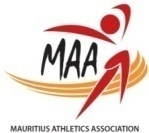 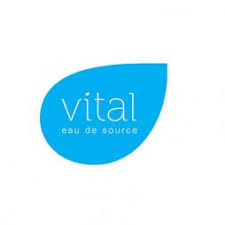 VITAL CROSS COUNTRY LEAGUE AND NATIONAL CHAMPIONSHIPS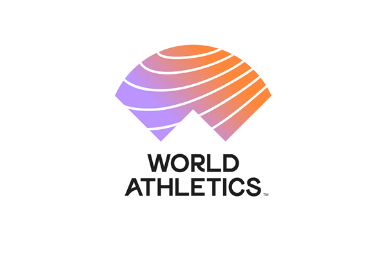 FINAL – SATURDAY 22 AUGUST 2020	Sodnac Wellness Park, Candos	MEMBER FEDERATIONCOURSE PLAN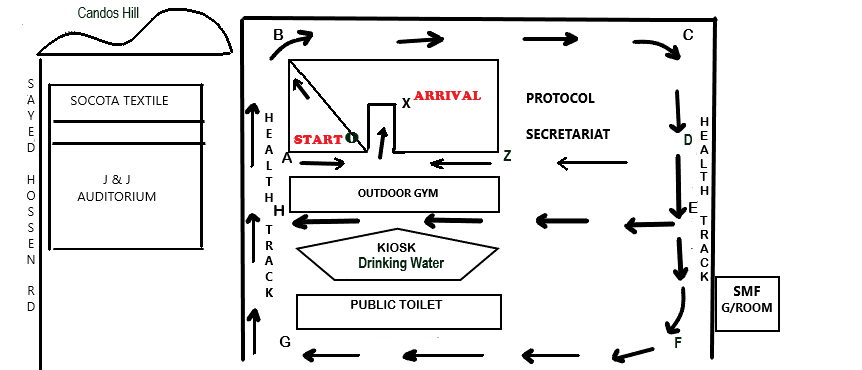 CIRCUIT 1: A – B – C – D – E – H – A - O – X = 1.2 KMCIRCUIT 2: A – B – C – D – E – F – G – H – A – O - X = 1.8 KM NO.CATTIMECIRCUITSDISTANCE1U12 (G)09.00HDEP O + 1 Circuit (1) – A – O – X 1.3 KM2U12 (B) & U14 (G)09.20HDEP O + 2 Circuits (1) – A – O – X2.5 KM3U14 (B) & U16 (G)09.30HDEP O + 1 Circuit (1) + 1 Circuit (2) - A – O – X 3.0 KM4U16 (B) & U18 (W)09.45HDEP O + 3 Circuits (1) – A – O – X 3.7 KM5SEN (M)10.05 HDEP O + 1 Circuit (1) + 3 Circuits (2) – A – O – X 6.6 KM6U18 (M) & MAS (W)10.35 HDEP O + 4 Circuits (1) – A – O – X 5 KM7U20 (W) & SEN (W)10.55 HDEP O + 4 Circuits (1) – A – O – X 5 KM8U20 (M) & MAS (M)11.10HDEP O + 4 Circuits (1) – A – O – X 5 KM9OPEN RTC MIXED RELAY(3 Girls + 3 Boys)11.30HO – B – C – D – Z – O - X6 X 400M10FUN RUN11.40H1 Circuit (2)1.8 KM